Kern 4 Veilig Leren Lezen Kern 4 Veilig Leren Lezen Kern 4 Veilig Leren Lezen Kern 4 Veilig Leren Lezen Kern 4 Veilig Leren Lezen Kern 4 Veilig Leren Lezen Kern 4 Veilig Leren Lezen Kern 4 Veilig Leren Lezen Kern 4 Veilig Leren Lezen Kern 4 Veilig Leren Lezen Kern 4 Veilig Leren Lezen Kern 4 Veilig Leren Lezen Kern 4 Veilig Leren Lezen Kern 4 Veilig Leren Lezen Kern 4 Veilig Leren Lezen Kern 4 Veilig Leren Lezen Kern 4 Veilig Leren Lezen Kern 4 Veilig Leren Lezen Kern 4 Veilig Leren Lezen Kern 4 Veilig Leren Lezen Kern 4 Veilig Leren Lezen Kern 4 Veilig Leren Lezen Kern 4 Veilig Leren Lezen Kern 4 Veilig Leren Lezen Kern 4 Veilig Leren Lezen Kern 4 Veilig Leren Lezen Kern 4 Veilig Leren Lezen Kern 4 Veilig Leren Lezen Kern 4 Veilig Leren Lezen Kern 4 Veilig Leren Lezen Kern 4 Veilig Leren Lezen Kern 4 Veilig Leren Lezen Kern 4 Veilig Leren Lezen Kern 4 Veilig Leren Lezen Kern 4 Veilig Leren Lezen Kern 4 Veilig Leren Lezen Kern 4 Veilig Leren Lezen Kern 4 Veilig Leren Lezen Kern 4 Veilig Leren Lezen Kern 4 Veilig Leren Lezen Kern 4 Veilig Leren Lezen Kern 4 Veilig Leren Lezen Kern 4 Veilig Leren Lezen Kern 4 Veilig Leren Lezen Kern 4 Veilig Leren Lezen Kern 4 Veilig Leren Lezen Kern 4 Veilig Leren Lezen Kern 4 Veilig Leren Lezen Kern 4 Veilig Leren Lezen Kern 4 Veilig Leren Lezen Kern 4 Veilig Leren Lezen Kern 4 Veilig Leren Lezen Kern 4 Veilig Leren Lezen Kern 4 Veilig Leren Lezen Kern 4 Veilig Leren Lezen Kern 4 Veilig Leren Lezen Kern 4 Veilig Leren Lezen Kern 4 Veilig Leren Lezen Kern 4 Veilig Leren Lezen Kern 4 Veilig Leren Lezen Kern 4 Veilig Leren Lezen Kern 4 Veilig Leren Lezen Kern 4 Veilig Leren Lezen Kern 4 Veilig Leren Lezen Kern 4 Veilig Leren Lezen Kern 4 Veilig Leren Lezen Kern 4 Veilig Leren Lezen Kern 4 Veilig Leren Lezen Kern 4 Veilig Leren Lezen Kern 4 Veilig Leren Lezen Kern 4 Veilig Leren Lezen Kern 4 Veilig Leren Lezen Kern 4 Veilig Leren Lezen Kern 4 Veilig Leren Lezen Kern 4 Veilig Leren Lezen Kern 4 Veilig Leren Lezen Kern 4 Veilig Leren Lezen Kern 4 Veilig Leren Lezen Kern 4 Veilig Leren Lezen Kern 4 Veilig Leren Lezen Kern 4 Veilig Leren Lezen Kern 4 Veilig Leren Lezen Kern 4 Veilig Leren Lezen Kern 4 Veilig Leren Lezen Kern 4 Veilig Leren Lezen Kern 4 Veilig Leren Lezen Kern 4 Veilig Leren Lezen Kern 4 Veilig Leren Lezen Kern 4 Veilig Leren Lezen Kern 4 Veilig Leren Lezen Kern 4 Veilig Leren Lezen Kern 4 Veilig Leren Lezen Kern 4 Veilig Leren Lezen Kern 4 Veilig Leren Lezen Kern 4 Veilig Leren Lezen Kern 4 Veilig Leren Lezen Kern 4 Veilig Leren Lezen Kern 4 Veilig Leren Lezen Kern 4 Veilig Leren Lezen Kern 4 Veilig Leren Lezen Kern 4 Veilig Leren Lezen Kern 4 Veilig Leren Lezen Kern 4 Veilig Leren Lezen Kern 4 Veilig Leren Lezen Kern 4 Veilig Leren Lezen Kern 4 Veilig Leren Lezen Kern 4 Veilig Leren Lezen Kern 4 Veilig Leren Lezen Kern 4 Veilig Leren Lezen Kern 4 Veilig Leren Lezen Kern 4 Veilig Leren Lezen Kern 4 Veilig Leren Lezen Kern 4 Veilig Leren Lezen Kern 4 Veilig Leren Lezen Kern 4 Veilig Leren Lezen Kern 4 Veilig Leren Lezen Kern 4 Veilig Leren Lezen Kern 4 Veilig Leren Lezen Kern 4 Veilig Leren Lezen Kern 4 Veilig Leren Lezen Kern 4 Veilig Leren Lezen Kern 4 Veilig Leren Lezen Kern 4 Veilig Leren Lezen Kern 4 Veilig Leren Lezen Kern 4 Veilig Leren Lezen Kern 4 Veilig Leren Lezen Kern 4 Veilig Leren Lezen Kern 4 Veilig Leren Lezen Kern 4 Veilig Leren Lezen Kern 4 Veilig Leren Lezen Kern 4 Veilig Leren Lezen Kern 4 Veilig Leren Lezen Kern 4 Veilig Leren Lezen Kern 4 Veilig Leren Lezen Kern 4 Veilig Leren Lezen Kern 4 Veilig Leren Lezen Kern 4 Veilig Leren Lezen Kern 4 Veilig Leren Lezen Kern 4 Veilig Leren Lezen Kern 4 Veilig Leren Lezen Kern 4 Veilig Leren Lezen Kern 4 Veilig Leren Lezen Kern 4 Veilig Leren Lezen Kern 4 Veilig Leren Lezen Kern 4 Veilig Leren Lezen Kern 4 Veilig Leren Lezen Kern 4 Veilig Leren Lezen Kern 4 Veilig Leren Lezen Kern 4 Veilig Leren Lezen Kern 4 Veilig Leren Lezen Kern 4 Veilig Leren Lezen Kern 4 Veilig Leren Lezen Kern 4 Veilig Leren Lezen Kern 4 Veilig Leren Lezen Kern 4 Veilig Leren Lezen Kern 4 Veilig Leren Lezen Kern 4 Veilig Leren Lezen Kern 4 Veilig Leren Lezen Kern 4 Veilig Leren Lezen Kern 4 Veilig Leren Lezen Kern 4 Veilig Leren Lezen Kern 4 Veilig Leren Lezen Kern 4 Veilig Leren Lezen Kern 4 Veilig Leren Lezen Kern 4 Veilig Leren Lezen Kern 4 Veilig Leren Lezen Kern 4 Veilig Leren Lezen Kern 4 Veilig Leren Lezen Kern 4 Veilig Leren Lezen Kern 4 Veilig Leren Lezen Kern 4 Veilig Leren Lezen Kern 4 Veilig Leren Lezen Kern 4 Veilig Leren Lezen Kern 4 Veilig Leren Lezen Kern 4 Veilig Leren Lezen Kern 4 Veilig Leren Lezen Kern 4 Veilig Leren Lezen Kern 4 Veilig Leren Lezen Kern 4 Veilig Leren Lezen Kern 4 Veilig Leren Lezen Kern 4 Veilig Leren Lezen Kern 4 Veilig Leren Lezen Kern 4 Veilig Leren Lezen Kern 4 Veilig Leren Lezen Kern 4 Veilig Leren Lezen Kern 4 Veilig Leren Lezen Kern 4 Veilig Leren Lezen Kern 4 Veilig Leren Lezen Kern 4 Veilig Leren Lezen Kern 4 Veilig Leren Lezen Kern 4 Veilig Leren Lezen Kern 4 Veilig Leren Lezen Kern 4 Veilig Leren Lezen Kern 4 Veilig Leren Lezen Kern 4 Veilig Leren Lezen Kern 4 Veilig Leren Lezen Kern 4 Veilig Leren Lezen Kern 4 Veilig Leren Lezen Kern 4 Veilig Leren Lezen Kern 4 Veilig Leren Lezen Kern 4 Veilig Leren Lezen Kern 4 Veilig Leren Lezen Kern 4 Veilig Leren Lezen Kern 4 Veilig Leren Lezen Kern 4 Veilig Leren Lezen Kern 4 Veilig Leren Lezen Kern 4 Veilig Leren Lezen Kern 4 Veilig Leren Lezen Kern 4 Veilig Leren Lezen Kern 4 Veilig Leren Lezen Kern 4 Veilig Leren Lezen Kern 4 Veilig Leren Lezen Kern 4 Veilig Leren Lezen Kern 4 Veilig Leren Lezen Kern 4 Veilig Leren Lezen Kern 4 Veilig Leren Lezen Kern 4 Veilig Leren Lezen Kern 4 Veilig Leren Lezen Kern 4 Veilig Leren Lezen Kern 4 Veilig Leren Lezen Kern 4 Veilig Leren Lezen Kern 4 Veilig Leren Lezen Kern 4 Veilig Leren Lezen Kern 4 Veilig Leren Lezen Kern 4 Veilig Leren Lezen Kern 4 Veilig Leren Lezen Kern 4 Veilig Leren Lezen Kern 4 Veilig Leren Lezen Kern 4 Veilig Leren Lezen Kern 4 Veilig Leren Lezen Kern 4 Veilig Leren Lezen Kern 4 Veilig Leren Lezen Kern 4 Veilig Leren Lezen Kern 4 Veilig Leren Lezen Kern 4 Veilig Leren Lezen Kern 4 Veilig Leren Lezen Kern 4 Veilig Leren Lezen Kern 4 Veilig Leren Lezen Kern 4 Veilig Leren Lezen Kern 4 Veilig Leren Lezen Kern 4 Veilig Leren Lezen Kern 4 Veilig Leren Lezen Kern 4 Veilig Leren Lezen Kern 4 Veilig Leren Lezen Kern 4 Veilig Leren Lezen Kern 4 Veilig Leren Lezen Kern 4 Veilig Leren Lezen Kern 4 Veilig Leren Lezen Kern 4 Veilig Leren Lezen Kern 4 Veilig Leren Lezen Kern 4 Veilig Leren Lezen Kern 4 Veilig Leren Lezen Kern 4 Veilig Leren Lezen Kern 4 Veilig Leren Lezen Kern 4 Veilig Leren Lezen Kern 4 Veilig Leren Lezen Kern 4 Veilig Leren Lezen Kern 4 Veilig Leren Lezen Kern 4 Veilig Leren Lezen Kern 4 Veilig Leren Lezen Kern 4 Veilig Leren Lezen Kern 4 Veilig Leren Lezen Kern 4 Veilig Leren Lezen Kern 4 Veilig Leren Lezen Kern 4 Veilig Leren Lezen Kern 4 Veilig Leren Lezen 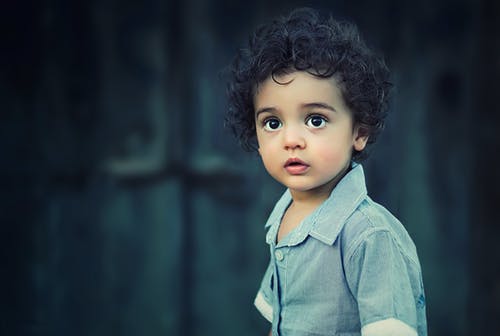 Kern 4 Veilig Leren Lezen Kern 4 Veilig Leren Lezen Kern 4 Veilig Leren Lezen Kern 4 Veilig Leren Lezen Kern 4 Veilig Leren Lezen Kern 4 Veilig Leren Lezen Kern 4 Veilig Leren Lezen Kern 4 Veilig Leren Lezen Kern 4 Veilig Leren Lezen Kern 4 Veilig Leren Lezen Kern 4 Veilig Leren Lezen Kern 4 Veilig Leren Lezen Kern 4 Veilig Leren Lezen Kern 4 Veilig Leren Lezen Kern 4 Veilig Leren Lezen Kern 4 Veilig Leren Lezen Kern 4 Veilig Leren Lezen Kern 4 Veilig Leren Lezen Kern 4 Veilig Leren Lezen Kern 4 Veilig Leren Lezen Kern 4 Veilig Leren Lezen Kern 4 Veilig Leren Lezen Kern 4 Veilig Leren Lezen Kern 4 Veilig Leren Lezen Kern 4 Veilig Leren Lezen Kern 4 Veilig Leren Lezen Kern 4 Veilig Leren Lezen Kern 4 Veilig Leren Lezen Kern 4 Veilig Leren Lezen Kern 4 Veilig Leren Lezen Kern 4 Veilig Leren Lezen Kern 4 Veilig Leren Lezen Kern 4 Veilig Leren Lezen Kern 4 Veilig Leren Lezen Kern 4 Veilig Leren Lezen Kern 4 Veilig Leren Lezen Kern 4 Veilig Leren Lezen Kern 4 Veilig Leren Lezen Kern 4 Veilig Leren Lezen Kern 4 Veilig Leren Lezen Kern 4 Veilig Leren Lezen Kern 4 Veilig Leren Lezen Kern 4 Veilig Leren Lezen Kern 4 Veilig Leren Lezen Kern 4 Veilig Leren Lezen Kern 4 Veilig Leren Lezen Kern 4 Veilig Leren Lezen Kern 4 Veilig Leren Lezen Kern 4 Veilig Leren Lezen Kern 4 Veilig Leren Lezen Kern 4 Veilig Leren Lezen Kern 4 Veilig Leren Lezen Kern 4 Veilig Leren Lezen Kern 4 Veilig Leren Lezen Kern 4 Veilig Leren Lezen Kern 4 Veilig Leren Lezen Kern 4 Veilig Leren Lezen Kern 4 Veilig Leren Lezen Kern 4 Veilig Leren Lezen Kern 4 Veilig Leren Lezen Kern 4 Veilig Leren Lezen Kern 4 Veilig Leren Lezen Kern 4 Veilig Leren Lezen Kern 4 Veilig Leren Lezen Kern 4 Veilig Leren Lezen Kern 4 Veilig Leren Lezen Kern 4 Veilig Leren Lezen Kern 4 Veilig Leren Lezen Kern 4 Veilig Leren Lezen Kern 4 Veilig Leren Lezen Kern 4 Veilig Leren Lezen Kern 4 Veilig Leren Lezen Kern 4 Veilig Leren Lezen Kern 4 Veilig Leren Lezen Kern 4 Veilig Leren Lezen Kern 4 Veilig Leren Lezen Kern 4 Veilig Leren Lezen Kern 4 Veilig Leren Lezen Kern 4 Veilig Leren Lezen Kern 4 Veilig Leren Lezen Kern 4 Veilig Leren Lezen Kern 4 Veilig Leren Lezen Kern 4 Veilig Leren Lezen Kern 4 Veilig Leren Lezen Kern 4 Veilig Leren Lezen Kern 4 Veilig Leren Lezen Kern 4 Veilig Leren Lezen Kern 4 Veilig Leren Lezen Kern 4 Veilig Leren Lezen Kern 4 Veilig Leren Lezen Kern 4 Veilig Leren Lezen Kern 4 Veilig Leren Lezen Kern 4 Veilig Leren Lezen Kern 4 Veilig Leren Lezen Kern 4 Veilig Leren Lezen Kern 4 Veilig Leren Lezen Kern 4 Veilig Leren Lezen Kern 4 Veilig Leren Lezen Kern 4 Veilig Leren Lezen Kern 4 Veilig Leren Lezen Kern 4 Veilig Leren Lezen Kern 4 Veilig Leren Lezen Kern 4 Veilig Leren Lezen Kern 4 Veilig Leren Lezen Kern 4 Veilig Leren Lezen Kern 4 Veilig Leren Lezen Kern 4 Veilig Leren Lezen Kern 4 Veilig Leren Lezen Kern 4 Veilig Leren Lezen Kern 4 Veilig Leren Lezen Kern 4 Veilig Leren Lezen Kern 4 Veilig Leren Lezen Kern 4 Veilig Leren Lezen Kern 4 Veilig Leren Lezen Kern 4 Veilig Leren Lezen Kern 4 Veilig Leren Lezen Kern 4 Veilig Leren Lezen Kern 4 Veilig Leren Lezen Kern 4 Veilig Leren Lezen Kern 4 Veilig Leren Lezen Kern 4 Veilig Leren Lezen Kern 4 Veilig Leren Lezen Kern 4 Veilig Leren Lezen Kern 4 Veilig Leren Lezen Kern 4 Veilig Leren Lezen Kern 4 Veilig Leren Lezen Kern 4 Veilig Leren Lezen Kern 4 Veilig Leren Lezen Kern 4 Veilig Leren Lezen Kern 4 Veilig Leren Lezen Kern 4 Veilig Leren Lezen Kern 4 Veilig Leren Lezen Kern 4 Veilig Leren Lezen Kern 4 Veilig Leren Lezen Kern 4 Veilig Leren Lezen Kern 4 Veilig Leren Lezen Kern 4 Veilig Leren Lezen Kern 4 Veilig Leren Lezen Kern 4 Veilig Leren Lezen Kern 4 Veilig Leren Lezen Kern 4 Veilig Leren Lezen Kern 4 Veilig Leren Lezen Kern 4 Veilig Leren Lezen Kern 4 Veilig Leren Lezen Kern 4 Veilig Leren Lezen Kern 4 Veilig Leren Lezen Kern 4 Veilig Leren Lezen Kern 4 Veilig Leren Lezen Kern 4 Veilig Leren Lezen Kern 4 Veilig Leren Lezen Kern 4 Veilig Leren Lezen Kern 4 Veilig Leren Lezen Kern 4 Veilig Leren Lezen Kern 4 Veilig Leren Lezen Kern 4 Veilig Leren Lezen Kern 4 Veilig Leren Lezen Kern 4 Veilig Leren Lezen Kern 4 Veilig Leren Lezen Kern 4 Veilig Leren Lezen Kern 4 Veilig Leren Lezen Kern 4 Veilig Leren Lezen Kern 4 Veilig Leren Lezen Kern 4 Veilig Leren Lezen Kern 4 Veilig Leren Lezen Kern 4 Veilig Leren Lezen Kern 4 Veilig Leren Lezen Kern 4 Veilig Leren Lezen Kern 4 Veilig Leren Lezen Kern 4 Veilig Leren Lezen Kern 4 Veilig Leren Lezen Kern 4 Veilig Leren Lezen Kern 4 Veilig Leren Lezen Kern 4 Veilig Leren Lezen Kern 4 Veilig Leren Lezen Kern 4 Veilig Leren Lezen Kern 4 Veilig Leren Lezen Kern 4 Veilig Leren Lezen Kern 4 Veilig Leren Lezen Kern 4 Veilig Leren Lezen Kern 4 Veilig Leren Lezen Kern 4 Veilig Leren Lezen Kern 4 Veilig Leren Lezen Kern 4 Veilig Leren Lezen Kern 4 Veilig Leren Lezen Kern 4 Veilig Leren Lezen Kern 4 Veilig Leren Lezen Kern 4 Veilig Leren Lezen Kern 4 Veilig Leren Lezen Kern 4 Veilig Leren Lezen Kern 4 Veilig Leren Lezen Kern 4 Veilig Leren Lezen Kern 4 Veilig Leren Lezen Kern 4 Veilig Leren Lezen Kern 4 Veilig Leren Lezen Kern 4 Veilig Leren Lezen Kern 4 Veilig Leren Lezen Kern 4 Veilig Leren Lezen Kern 4 Veilig Leren Lezen Kern 4 Veilig Leren Lezen Kern 4 Veilig Leren Lezen Kern 4 Veilig Leren Lezen Kern 4 Veilig Leren Lezen Kern 4 Veilig Leren Lezen Kern 4 Veilig Leren Lezen Kern 4 Veilig Leren Lezen Kern 4 Veilig Leren Lezen Kern 4 Veilig Leren Lezen Kern 4 Veilig Leren Lezen Kern 4 Veilig Leren Lezen Kern 4 Veilig Leren Lezen Kern 4 Veilig Leren Lezen Kern 4 Veilig Leren Lezen Kern 4 Veilig Leren Lezen Kern 4 Veilig Leren Lezen Kern 4 Veilig Leren Lezen Kern 4 Veilig Leren Lezen Kern 4 Veilig Leren Lezen Kern 4 Veilig Leren Lezen Kern 4 Veilig Leren Lezen Kern 4 Veilig Leren Lezen Kern 4 Veilig Leren Lezen Kern 4 Veilig Leren Lezen Kern 4 Veilig Leren Lezen Kern 4 Veilig Leren Lezen Kern 4 Veilig Leren Lezen Kern 4 Veilig Leren Lezen Kern 4 Veilig Leren Lezen Kern 4 Veilig Leren Lezen Kern 4 Veilig Leren Lezen Kern 4 Veilig Leren Lezen Kern 4 Veilig Leren Lezen Kern 4 Veilig Leren Lezen Kern 4 Veilig Leren Lezen Kern 4 Veilig Leren Lezen Kern 4 Veilig Leren Lezen Kern 4 Veilig Leren Lezen Kern 4 Veilig Leren Lezen Kern 4 Veilig Leren Lezen Kern 4 Veilig Leren Lezen Kern 4 Veilig Leren Lezen Kern 4 Veilig Leren Lezen Kern 4 Veilig Leren Lezen Kern 4 Veilig Leren Lezen Kern 4 Veilig Leren Lezen Kern 4 Veilig Leren Lezen Kern 4 Veilig Leren Lezen Kern 4 Veilig Leren Lezen Kern 4 Veilig Leren Lezen Kern 4 Veilig Leren Lezen Kern 4 Veilig Leren Lezen Kern 4 Veilig Leren Lezen Kern 4 Veilig Leren Lezen Kern 4 Veilig Leren Lezen Kern 4 Veilig Leren Lezen Kern 4 Veilig Leren Lezen Kern 4 Veilig Leren Lezen Kern 4 Veilig Leren Lezen Kern 4 Veilig Leren Lezen Kern 4 Veilig Leren Lezen Kern 4 Veilig Leren Lezen Kern 4 Veilig Leren Lezen Kern 4 Veilig Leren Lezen Kern 4 Veilig Leren Lezen Kern 4 Veilig Leren Lezen Kern 4 Veilig Leren Lezen Kern 4 Veilig Leren Lezen Kern 4 Veilig Leren Lezen Kern 4 Veilig Leren Lezen Kern 4 Veilig Leren Lezen Kern 4 Veilig Leren Lezen Kern 4 Veilig Leren Lezen Kern 4 Veilig Leren Lezen Kern 4 Veilig Leren Lezen Kern 4 Veilig Leren Lezen Kern 4 Veilig Leren LezenKern 4 Veilig Leren Lezen Kern 4 Veilig Leren Lezen Kern 4 Veilig Leren Lezen Kern 4 Veilig Leren Lezen Kern 4 Veilig Leren Lezen Kern 4 Veilig Leren Lezen Kern 4 Veilig Leren Lezen Kern 4 Veilig Leren Lezen Kern 4 Veilig Leren Lezen Kern 4 Veilig Leren Lezen Kern 4 Veilig Leren Lezen Kern 4 Veilig Leren Lezen Kern 4 Veilig Leren Lezen Kern 4 Veilig Leren Lezen Kern 4 Veilig Leren Lezen Kern 4 Veilig Leren Lezen Kern 4 Veilig Leren Lezen Kern 4 Veilig Leren Lezen Kern 4 Veilig Leren Lezen Kern 4 Veilig Leren Lezen Kern 4 Veilig Leren Lezen Kern 4 Veilig Leren Lezen Kern 4 Veilig Leren Lezen Kern 4 Veilig Leren Lezen Kern 4 Veilig Leren Lezen Kern 4 Veilig Leren Lezen Kern 4 Veilig Leren Lezen Kern 4 Veilig Leren Lezen Kern 4 Veilig Leren Lezen Kern 4 Veilig Leren Lezen Kern 4 Veilig Leren Lezen Kern 4 Veilig Leren Lezen Kern 4 Veilig Leren Lezen Kern 4 Veilig Leren Lezen Kern 4 Veilig Leren Lezen Kern 4 Veilig Leren Lezen Kern 4 Veilig Leren Lezen Kern 4 Veilig Leren Lezen Kern 4 Veilig Leren Lezen Kern 4 Veilig Leren Lezen Kern 4 Veilig Leren Lezen Kern 4 Veilig Leren Lezen Kern 4 Veilig Leren Lezen Kern 4 Veilig Leren Lezen Kern 4 Veilig Leren Lezen Kern 4 Veilig Leren Lezen Kern 4 Veilig Leren Lezen Kern 4 Veilig Leren Lezen Kern 4 Veilig Leren Lezen Kern 4 Veilig Leren Lezen Kern 4 Veilig Leren Lezen Kern 4 Veilig Leren Lezen Kern 4 Veilig Leren Lezen Kern 4 Veilig Leren Lezen Kern 4 Veilig Leren Lezen Kern 4 Veilig Leren Lezen Kern 4 Veilig Leren Lezen Kern 4 Veilig Leren Lezen Kern 4 Veilig Leren Lezen Kern 4 Veilig Leren Lezen Kern 4 Veilig Leren Lezen Kern 4 Veilig Leren Lezen Kern 4 Veilig Leren Lezen Kern 4 Veilig Leren Lezen Kern 4 Veilig Leren Lezen Kern 4 Veilig Leren Lezen Kern 4 Veilig Leren Lezen Kern 4 Veilig Leren Lezen Kern 4 Veilig Leren Lezen Kern 4 Veilig Leren Lezen Kern 4 Veilig Leren Lezen Kern 4 Veilig Leren Lezen Kern 4 Veilig Leren Lezen Kern 4 Veilig Leren Lezen Kern 4 Veilig Leren Lezen Kern 4 Veilig Leren Lezen Kern 4 Veilig Leren Lezen Kern 4 Veilig Leren Lezen Kern 4 Veilig Leren Lezen Kern 4 Veilig Leren Lezen Kern 4 Veilig Leren Lezen Kern 4 Veilig Leren Lezen Kern 4 Veilig Leren Lezen Kern 4 Veilig Leren Lezen Kern 4 Veilig Leren Lezen Kern 4 Veilig Leren Lezen Kern 4 Veilig Leren Lezen Kern 4 Veilig Leren Lezen Kern 4 Veilig Leren Lezen Kern 4 Veilig Leren Lezen Kern 4 Veilig Leren Lezen Kern 4 Veilig Leren Lezen Kern 4 Veilig Leren Lezen Kern 4 Veilig Leren Lezen Kern 4 Veilig Leren Lezen Kern 4 Veilig Leren Lezen Kern 4 Veilig Leren Lezen Kern 4 Veilig Leren Lezen Kern 4 Veilig Leren Lezen Kern 4 Veilig Leren Lezen Kern 4 Veilig Leren Lezen Kern 4 Veilig Leren Lezen Kern 4 Veilig Leren Lezen Kern 4 Veilig Leren Lezen Kern 4 Veilig Leren Lezen Kern 4 Veilig Leren Lezen Kern 4 Veilig Leren Lezen Kern 4 Veilig Leren Lezen Kern 4 Veilig Leren Lezen Kern 4 Veilig Leren Lezen Kern 4 Veilig Leren Lezen Kern 4 Veilig Leren Lezen Kern 4 Veilig Leren Lezen Kern 4 Veilig Leren Lezen Kern 4 Veilig Leren Lezen Kern 4 Veilig Leren Lezen Kern 4 Veilig Leren Lezen Kern 4 Veilig Leren Lezen Kern 4 Veilig Leren Lezen Kern 4 Veilig Leren Lezen Kern 4 Veilig Leren Lezen Kern 4 Veilig Leren Lezen Kern 4 Veilig Leren Lezen Kern 4 Veilig Leren Lezen Kern 4 Veilig Leren Lezen Kern 4 Veilig Leren Lezen Kern 4 Veilig Leren Lezen Kern 4 Veilig Leren Lezen Kern 4 Veilig Leren Lezen Kern 4 Veilig Leren Lezen Kern 4 Veilig Leren Lezen Kern 4 Veilig Leren Lezen Kern 4 Veilig Leren Lezen Kern 4 Veilig Leren Lezen Kern 4 Veilig Leren Lezen Kern 4 Veilig Leren Lezen Kern 4 Veilig Leren Lezen Kern 4 Veilig Leren Lezen Kern 4 Veilig Leren Lezen Kern 4 Veilig Leren Lezen Kern 4 Veilig Leren Lezen Kern 4 Veilig Leren Lezen Kern 4 Veilig Leren Lezen Kern 4 Veilig Leren Lezen Kern 4 Veilig Leren Lezen Kern 4 Veilig Leren Lezen Kern 4 Veilig Leren Lezen Kern 4 Veilig Leren Lezen Kern 4 Veilig Leren Lezen Kern 4 Veilig Leren Lezen Kern 4 Veilig Leren Lezen Kern 4 Veilig Leren Lezen Kern 4 Veilig Leren Lezen Kern 4 Veilig Leren Lezen Kern 4 Veilig Leren Lezen Kern 4 Veilig Leren Lezen Kern 4 Veilig Leren Lezen Kern 4 Veilig Leren Lezen Kern 4 Veilig Leren Lezen Kern 4 Veilig Leren Lezen Kern 4 Veilig Leren Lezen Kern 4 Veilig Leren Lezen Kern 4 Veilig Leren Lezen Kern 4 Veilig Leren Lezen Kern 4 Veilig Leren Lezen Kern 4 Veilig Leren Lezen Kern 4 Veilig Leren Lezen Kern 4 Veilig Leren Lezen Kern 4 Veilig Leren Lezen Kern 4 Veilig Leren Lezen Kern 4 Veilig Leren Lezen Kern 4 Veilig Leren Lezen Kern 4 Veilig Leren Lezen Kern 4 Veilig Leren Lezen Kern 4 Veilig Leren Lezen Kern 4 Veilig Leren Lezen Kern 4 Veilig Leren Lezen Kern 4 Veilig Leren Lezen Kern 4 Veilig Leren Lezen Kern 4 Veilig Leren Lezen Kern 4 Veilig Leren Lezen Kern 4 Veilig Leren Lezen Kern 4 Veilig Leren Lezen Kern 4 Veilig Leren Lezen Kern 4 Veilig Leren Lezen Kern 4 Veilig Leren Lezen Kern 4 Veilig Leren Lezen Kern 4 Veilig Leren Lezen Kern 4 Veilig Leren Lezen Kern 4 Veilig Leren Lezen Kern 4 Veilig Leren Lezen Kern 4 Veilig Leren Lezen Kern 4 Veilig Leren Lezen Kern 4 Veilig Leren Lezen Kern 4 Veilig Leren Lezen Kern 4 Veilig Leren Lezen Kern 4 Veilig Leren Lezen Kern 4 Veilig Leren Lezen Kern 4 Veilig Leren Lezen Kern 4 Veilig Leren Lezen Kern 4 Veilig Leren Lezen Kern 4 Veilig Leren Lezen Kern 4 Veilig Leren Lezen Kern 4 Veilig Leren Lezen Kern 4 Veilig Leren Lezen Kern 4 Veilig Leren Lezen Kern 4 Veilig Leren Lezen Kern 4 Veilig Leren Lezen Kern 4 Veilig Leren Lezen Kern 4 Veilig Leren Lezen Kern 4 Veilig Leren Lezen Kern 4 Veilig Leren Lezen Kern 4 Veilig Leren Lezen Kern 4 Veilig Leren Lezen Kern 4 Veilig Leren Lezen Kern 4 Veilig Leren Lezen Kern 4 Veilig Leren Lezen Kern 4 Veilig Leren Lezen Kern 4 Veilig Leren Lezen Kern 4 Veilig Leren Lezen Kern 4 Veilig Leren Lezen Kern 4 Veilig Leren Lezen Kern 4 Veilig Leren Lezen Kern 4 Veilig Leren Lezen Kern 4 Veilig Leren Lezen Kern 4 Veilig Leren Lezen Kern 4 Veilig Leren Lezen Kern 4 Veilig Leren Lezen Kern 4 Veilig Leren Lezen Kern 4 Veilig Leren Lezen Kern 4 Veilig Leren Lezen Kern 4 Veilig Leren Lezen Kern 4 Veilig Leren Lezen Kern 4 Veilig Leren Lezen Kern 4 Veilig Leren Lezen Kern 4 Veilig Leren Lezen Kern 4 Veilig Leren Lezen Kern 4 Veilig Leren Lezen Kern 4 Veilig Leren Lezen Kern 4 Veilig Leren Lezen Kern 4 Veilig Leren Lezen Kern 4 Veilig Leren Lezen Kern 4 Veilig Leren Lezen Kern 4 Veilig Leren Lezen Kern 4 Veilig Leren Lezen Kern 4 Veilig Leren Lezen Kern 4 Veilig Leren Lezen Kern 4 Veilig Leren Lezen Kern 4 Veilig Leren Lezen Kern 4 Veilig Leren Lezen Kern 4 Veilig Leren Lezen Kern 4 Veilig Leren Lezen Kern 4 Veilig Leren Lezen Kern 4 Veilig Leren Lezen Kern 4 Veilig Leren Lezen Kern 4 Veilig Leren Lezen Kern 4 Veilig Leren Lezen Kern 4 Veilig Leren Lezen Kern 4 Veilig Leren Lezen Kern 4 Veilig Leren Lezen Kern 4 Veilig Leren Lezen Kern 4 Veilig Leren Lezen Kern 4 Veilig Leren Lezen Kern 4 Veilig Leren Lezen Kern 4 Veilig Leren Lezen Kern 4 Veilig Leren Lezen Kern 4 Veilig Leren Lezen Kern 4 Veilig Leren Lezen Kern 4 Veilig Leren Lezen Kern 4 Veilig Leren Lezen Kern 4 Veilig Leren Lezen Kern 4 Veilig Leren Lezen Kern 4 Veilig Leren Lezen Kern 4 Veilig Leren Lezen Kern 4 Veilig Leren LezenKern 4 Veilig Leren Lezen Kern 4 Veilig Leren Lezen Kern 4 Veilig Leren Lezen Kern 4 Veilig Leren Lezen Kern 4 Veilig Leren Lezen Kern 4 Veilig Leren Lezen Kern 4 Veilig Leren Lezen Kern 4 Veilig Leren Lezen Kern 4 Veilig Leren Lezen Kern 4 Veilig Leren Lezen Kern 4 Veilig Leren Lezen Kern 4 Veilig Leren Lezen Kern 4 Veilig Leren Lezen Kern 4 Veilig Leren Lezen Kern 4 Veilig Leren Lezen Kern 4 Veilig Leren Lezen Kern 4 Veilig Leren Lezen Kern 4 Veilig Leren Lezen Kern 4 Veilig Leren Lezen Kern 4 Veilig Leren Lezen Kern 4 Veilig Leren Lezen Kern 4 Veilig Leren Lezen Kern 4 Veilig Leren Lezen Kern 4 Veilig Leren Lezen Kern 4 Veilig Leren Lezen Kern 4 Veilig Leren Lezen Kern 4 Veilig Leren Lezen Kern 4 Veilig Leren Lezen Kern 4 Veilig Leren Lezen Kern 4 Veilig Leren Lezen Kern 4 Veilig Leren Lezen Kern 4 Veilig Leren Lezen Kern 4 Veilig Leren Lezen Kern 4 Veilig Leren Lezen Kern 4 Veilig Leren Lezen Kern 4 Veilig Leren Lezen Kern 4 Veilig Leren Lezen Kern 4 Veilig Leren Lezen Kern 4 Veilig Leren Lezen Kern 4 Veilig Leren Lezen Kern 4 Veilig Leren Lezen Kern 4 Veilig Leren Lezen Kern 4 Veilig Leren Lezen Kern 4 Veilig Leren Lezen Kern 4 Veilig Leren Lezen Kern 4 Veilig Leren Lezen Kern 4 Veilig Leren Lezen Kern 4 Veilig Leren Lezen Kern 4 Veilig Leren Lezen Kern 4 Veilig Leren Lezen Kern 4 Veilig Leren Lezen Kern 4 Veilig Leren Lezen Kern 4 Veilig Leren Lezen Kern 4 Veilig Leren Lezen Kern 4 Veilig Leren Lezen Kern 4 Veilig Leren Lezen Kern 4 Veilig Leren Lezen Kern 4 Veilig Leren Lezen Kern 4 Veilig Leren Lezen Kern 4 Veilig Leren Lezen Kern 4 Veilig Leren Lezen Kern 4 Veilig Leren Lezen Kern 4 Veilig Leren Lezen Kern 4 Veilig Leren Lezen Kern 4 Veilig Leren Lezen Kern 4 Veilig Leren Lezen Kern 4 Veilig Leren Lezen Kern 4 Veilig Leren Lezen Kern 4 Veilig Leren Lezen Kern 4 Veilig Leren Lezen Kern 4 Veilig Leren Lezen Kern 4 Veilig Leren Lezen Kern 4 Veilig Leren Lezen Kern 4 Veilig Leren Lezen Kern 4 Veilig Leren Lezen Kern 4 Veilig Leren Lezen Kern 4 Veilig Leren Lezen Kern 4 Veilig Leren Lezen Kern 4 Veilig Leren Lezen Kern 4 Veilig Leren Lezen Kern 4 Veilig Leren Lezen Kern 4 Veilig Leren Lezen Kern 4 Veilig Leren Lezen Kern 4 Veilig Leren Lezen Kern 4 Veilig Leren Lezen Kern 4 Veilig Leren Lezen Kern 4 Veilig Leren Lezen Kern 4 Veilig Leren Lezen Kern 4 Veilig Leren Lezen Kern 4 Veilig Leren Lezen Kern 4 Veilig Leren Lezen Kern 4 Veilig Leren Lezen Kern 4 Veilig Leren Lezen Kern 4 Veilig Leren Lezen Kern 4 Veilig Leren Lezen Kern 4 Veilig Leren Lezen Kern 4 Veilig Leren Lezen Kern 4 Veilig Leren Lezen Kern 4 Veilig Leren Lezen Kern 4 Veilig Leren Lezen Kern 4 Veilig Leren Lezen Kern 4 Veilig Leren Lezen Kern 4 Veilig Leren Lezen Kern 4 Veilig Leren Lezen Kern 4 Veilig Leren Lezen Kern 4 Veilig Leren Lezen Kern 4 Veilig Leren Lezen Kern 4 Veilig Leren Lezen Kern 4 Veilig Leren Lezen Kern 4 Veilig Leren Lezen Kern 4 Veilig Leren Lezen Kern 4 Veilig Leren Lezen Kern 4 Veilig Leren Lezen Kern 4 Veilig Leren Lezen Kern 4 Veilig Leren Lezen Kern 4 Veilig Leren Lezen Kern 4 Veilig Leren Lezen Kern 4 Veilig Leren Lezen Kern 4 Veilig Leren Lezen Kern 4 Veilig Leren Lezen Kern 4 Veilig Leren Lezen Kern 4 Veilig Leren Lezen Kern 4 Veilig Leren Lezen Kern 4 Veilig Leren Lezen Kern 4 Veilig Leren Lezen Kern 4 Veilig Leren Lezen Kern 4 Veilig Leren Lezen Kern 4 Veilig Leren Lezen Kern 4 Veilig Leren Lezen Kern 4 Veilig Leren Lezen Kern 4 Veilig Leren Lezen Kern 4 Veilig Leren Lezen Kern 4 Veilig Leren Lezen Kern 4 Veilig Leren Lezen Kern 4 Veilig Leren Lezen Kern 4 Veilig Leren Lezen Kern 4 Veilig Leren Lezen Kern 4 Veilig Leren Lezen Kern 4 Veilig Leren Lezen Kern 4 Veilig Leren Lezen Kern 4 Veilig Leren Lezen Kern 4 Veilig Leren Lezen Kern 4 Veilig Leren Lezen Kern 4 Veilig Leren Lezen Kern 4 Veilig Leren Lezen Kern 4 Veilig Leren Lezen Kern 4 Veilig Leren Lezen Kern 4 Veilig Leren Lezen Kern 4 Veilig Leren Lezen Kern 4 Veilig Leren Lezen Kern 4 Veilig Leren Lezen Kern 4 Veilig Leren Lezen Kern 4 Veilig Leren Lezen Kern 4 Veilig Leren Lezen Kern 4 Veilig Leren Lezen Kern 4 Veilig Leren Lezen Kern 4 Veilig Leren Lezen Kern 4 Veilig Leren Lezen Kern 4 Veilig Leren Lezen Kern 4 Veilig Leren Lezen Kern 4 Veilig Leren Lezen Kern 4 Veilig Leren Lezen Kern 4 Veilig Leren Lezen Kern 4 Veilig Leren Lezen Kern 4 Veilig Leren Lezen Kern 4 Veilig Leren Lezen Kern 4 Veilig Leren Lezen Kern 4 Veilig Leren Lezen Kern 4 Veilig Leren Lezen Kern 4 Veilig Leren Lezen Kern 4 Veilig Leren Lezen Kern 4 Veilig Leren Lezen Kern 4 Veilig Leren Lezen Kern 4 Veilig Leren Lezen Kern 4 Veilig Leren Lezen Kern 4 Veilig Leren Lezen Kern 4 Veilig Leren Lezen Kern 4 Veilig Leren Lezen Kern 4 Veilig Leren Lezen Kern 4 Veilig Leren Lezen Kern 4 Veilig Leren Lezen Kern 4 Veilig Leren Lezen Kern 4 Veilig Leren Lezen Kern 4 Veilig Leren Lezen Kern 4 Veilig Leren Lezen Kern 4 Veilig Leren Lezen Kern 4 Veilig Leren Lezen Kern 4 Veilig Leren Lezen Kern 4 Veilig Leren Lezen Kern 4 Veilig Leren Lezen Kern 4 Veilig Leren Lezen Kern 4 Veilig Leren Lezen Kern 4 Veilig Leren Lezen Kern 4 Veilig Leren Lezen Kern 4 Veilig Leren Lezen Kern 4 Veilig Leren Lezen Kern 4 Veilig Leren Lezen Kern 4 Veilig Leren Lezen Kern 4 Veilig Leren Lezen Kern 4 Veilig Leren Lezen Kern 4 Veilig Leren Lezen Kern 4 Veilig Leren Lezen Kern 4 Veilig Leren Lezen Kern 4 Veilig Leren Lezen Kern 4 Veilig Leren Lezen Kern 4 Veilig Leren Lezen Kern 4 Veilig Leren Lezen Kern 4 Veilig Leren Lezen Kern 4 Veilig Leren Lezen Kern 4 Veilig Leren Lezen Kern 4 Veilig Leren Lezen Kern 4 Veilig Leren Lezen Kern 4 Veilig Leren Lezen Kern 4 Veilig Leren Lezen Kern 4 Veilig Leren Lezen Kern 4 Veilig Leren Lezen Kern 4 Veilig Leren Lezen Kern 4 Veilig Leren Lezen Kern 4 Veilig Leren Lezen Kern 4 Veilig Leren Lezen Kern 4 Veilig Leren Lezen Kern 4 Veilig Leren Lezen Kern 4 Veilig Leren Lezen Kern 4 Veilig Leren Lezen Kern 4 Veilig Leren Lezen Kern 4 Veilig Leren Lezen Kern 4 Veilig Leren Lezen Kern 4 Veilig Leren Lezen Kern 4 Veilig Leren Lezen Kern 4 Veilig Leren Lezen Kern 4 Veilig Leren Lezen Kern 4 Veilig Leren Lezen Kern 4 Veilig Leren Lezen Kern 4 Veilig Leren Lezen Kern 4 Veilig Leren Lezen Kern 4 Veilig Leren Lezen Kern 4 Veilig Leren Lezen Kern 4 Veilig Leren Lezen Kern 4 Veilig Leren Lezen Kern 4 Veilig Leren Lezen Kern 4 Veilig Leren Lezen Kern 4 Veilig Leren Lezen Kern 4 Veilig Leren Lezen Kern 4 Veilig Leren Lezen Kern 4 Veilig Leren Lezen Kern 4 Veilig Leren Lezen Kern 4 Veilig Leren Lezen Kern 4 Veilig Leren Lezen Kern 4 Veilig Leren Lezen Kern 4 Veilig Leren Lezen Kern 4 Veilig Leren Lezen Kern 4 Veilig Leren Lezen Kern 4 Veilig Leren Lezen Kern 4 Veilig Leren Lezen Kern 4 Veilig Leren Lezen Kern 4 Veilig Leren Lezen Kern 4 Veilig Leren Lezen Kern 4 Veilig Leren Lezen Kern 4 Veilig Leren Lezen Kern 4 Veilig Leren Lezen Kern 4 Veilig Leren Lezen Kern 4 Veilig Leren Lezen Kern 4 Veilig Leren Lezen Kern 4 Veilig Leren Lezen Kern 4 Veilig Leren Lezen Kern 4 Veilig Leren Lezen Kern 4 Veilig Leren Lezen Kern 4 Veilig Leren Lezen Kern 4 Veilig Leren Lezen Kern 4 Veilig Leren Lezen Kern 4 Veilig Leren Lezen Kern 4 Veilig Leren Lezen Kern 4 Veilig Leren Lezen Kern 4 Veilig Leren Lezen Kern 4 Veilig Leren LezenKern 4 Veilig Leren Lezen Kern 4 Veilig Leren Lezen Kern 4 Veilig Leren Lezen Kern 4 Veilig Leren Lezen Kern 4 Veilig Leren Lezen Kern 4 Veilig Leren Lezen Kern 4 Veilig Leren Lezen Kern 4 Veilig Leren Lezen Kern 4 Veilig Leren Lezen Kern 4 Veilig Leren Lezen Kern 4 Veilig Leren Lezen Kern 4 Veilig Leren Lezen Kern 4 Veilig Leren Lezen Kern 4 Veilig Leren Lezen Kern 4 Veilig Leren Lezen Kern 4 Veilig Leren Lezen Kern 4 Veilig Leren Lezen Kern 4 Veilig Leren Lezen Kern 4 Veilig Leren Lezen Kern 4 Veilig Leren Lezen Kern 4 Veilig Leren Lezen Kern 4 Veilig Leren Lezen Kern 4 Veilig Leren Lezen Kern 4 Veilig Leren Lezen Kern 4 Veilig Leren Lezen Kern 4 Veilig Leren Lezen Kern 4 Veilig Leren Lezen Kern 4 Veilig Leren Lezen Kern 4 Veilig Leren Lezen Kern 4 Veilig Leren Lezen Kern 4 Veilig Leren Lezen Kern 4 Veilig Leren Lezen Kern 4 Veilig Leren Lezen Kern 4 Veilig Leren Lezen Kern 4 Veilig Leren Lezen Kern 4 Veilig Leren Lezen Kern 4 Veilig Leren Lezen Kern 4 Veilig Leren Lezen Kern 4 Veilig Leren Lezen Kern 4 Veilig Leren Lezen Kern 4 Veilig Leren Lezen Kern 4 Veilig Leren Lezen Kern 4 Veilig Leren Lezen Kern 4 Veilig Leren Lezen Kern 4 Veilig Leren Lezen Kern 4 Veilig Leren Lezen Kern 4 Veilig Leren Lezen Kern 4 Veilig Leren Lezen Kern 4 Veilig Leren Lezen Kern 4 Veilig Leren Lezen Kern 4 Veilig Leren Lezen Kern 4 Veilig Leren Lezen Kern 4 Veilig Leren Lezen Kern 4 Veilig Leren Lezen Kern 4 Veilig Leren Lezen Kern 4 Veilig Leren Lezen Kern 4 Veilig Leren Lezen Kern 4 Veilig Leren Lezen Kern 4 Veilig Leren Lezen Kern 4 Veilig Leren Lezen Kern 4 Veilig Leren Lezen Kern 4 Veilig Leren Lezen Kern 4 Veilig Leren Lezen Kern 4 Veilig Leren Lezen Kern 4 Veilig Leren Lezen Kern 4 Veilig Leren Lezen Kern 4 Veilig Leren Lezen Kern 4 Veilig Leren Lezen Kern 4 Veilig Leren Lezen Kern 4 Veilig Leren Lezen Kern 4 Veilig Leren Lezen Kern 4 Veilig Leren Lezen Kern 4 Veilig Leren Lezen Kern 4 Veilig Leren Lezen Kern 4 Veilig Leren Lezen Kern 4 Veilig Leren Lezen Kern 4 Veilig Leren Lezen Kern 4 Veilig Leren Lezen Kern 4 Veilig Leren Lezen Kern 4 Veilig Leren Lezen Kern 4 Veilig Leren Lezen Kern 4 Veilig Leren Lezen Kern 4 Veilig Leren Lezen Kern 4 Veilig Leren Lezen Kern 4 Veilig Leren Lezen Kern 4 Veilig Leren Lezen Kern 4 Veilig Leren Lezen Kern 4 Veilig Leren Lezen Kern 4 Veilig Leren Lezen Kern 4 Veilig Leren Lezen Kern 4 Veilig Leren Lezen Kern 4 Veilig Leren Lezen Kern 4 Veilig Leren Lezen Kern 4 Veilig Leren Lezen Kern 4 Veilig Leren Lezen Kern 4 Veilig Leren Lezen Kern 4 Veilig Leren Lezen Kern 4 Veilig Leren Lezen Kern 4 Veilig Leren Lezen Kern 4 Veilig Leren Lezen Kern 4 Veilig Leren Lezen Kern 4 Veilig Leren Lezen Kern 4 Veilig Leren Lezen Kern 4 Veilig Leren Lezen Kern 4 Veilig Leren Lezen Kern 4 Veilig Leren Lezen Kern 4 Veilig Leren Lezen Kern 4 Veilig Leren Lezen Kern 4 Veilig Leren Lezen Kern 4 Veilig Leren Lezen Kern 4 Veilig Leren Lezen Kern 4 Veilig Leren Lezen Kern 4 Veilig Leren Lezen Kern 4 Veilig Leren Lezen Kern 4 Veilig Leren Lezen Kern 4 Veilig Leren Lezen Kern 4 Veilig Leren Lezen Kern 4 Veilig Leren Lezen Kern 4 Veilig Leren Lezen Kern 4 Veilig Leren Lezen Kern 4 Veilig Leren Lezen Kern 4 Veilig Leren Lezen Kern 4 Veilig Leren Lezen Kern 4 Veilig Leren Lezen Kern 4 Veilig Leren Lezen Kern 4 Veilig Leren Lezen Kern 4 Veilig Leren Lezen Kern 4 Veilig Leren Lezen Kern 4 Veilig Leren Lezen Kern 4 Veilig Leren Lezen Kern 4 Veilig Leren Lezen Kern 4 Veilig Leren Lezen Kern 4 Veilig Leren Lezen Kern 4 Veilig Leren Lezen Kern 4 Veilig Leren Lezen Kern 4 Veilig Leren Lezen Kern 4 Veilig Leren Lezen Kern 4 Veilig Leren Lezen Kern 4 Veilig Leren Lezen Kern 4 Veilig Leren Lezen Kern 4 Veilig Leren Lezen Kern 4 Veilig Leren Lezen Kern 4 Veilig Leren Lezen Kern 4 Veilig Leren Lezen Kern 4 Veilig Leren Lezen Kern 4 Veilig Leren Lezen Kern 4 Veilig Leren Lezen Kern 4 Veilig Leren Lezen Kern 4 Veilig Leren Lezen Kern 4 Veilig Leren Lezen Kern 4 Veilig Leren Lezen Kern 4 Veilig Leren Lezen Kern 4 Veilig Leren Lezen Kern 4 Veilig Leren Lezen Kern 4 Veilig Leren Lezen Kern 4 Veilig Leren Lezen Kern 4 Veilig Leren Lezen Kern 4 Veilig Leren Lezen Kern 4 Veilig Leren Lezen Kern 4 Veilig Leren Lezen Kern 4 Veilig Leren Lezen Kern 4 Veilig Leren Lezen Kern 4 Veilig Leren Lezen Kern 4 Veilig Leren Lezen Kern 4 Veilig Leren Lezen Kern 4 Veilig Leren Lezen Kern 4 Veilig Leren Lezen Kern 4 Veilig Leren Lezen Kern 4 Veilig Leren Lezen Kern 4 Veilig Leren Lezen Kern 4 Veilig Leren Lezen Kern 4 Veilig Leren Lezen Kern 4 Veilig Leren Lezen Kern 4 Veilig Leren Lezen Kern 4 Veilig Leren Lezen Kern 4 Veilig Leren Lezen Kern 4 Veilig Leren Lezen Kern 4 Veilig Leren Lezen Kern 4 Veilig Leren Lezen Kern 4 Veilig Leren Lezen Kern 4 Veilig Leren Lezen Kern 4 Veilig Leren Lezen Kern 4 Veilig Leren Lezen Kern 4 Veilig Leren Lezen Kern 4 Veilig Leren Lezen Kern 4 Veilig Leren Lezen Kern 4 Veilig Leren Lezen Kern 4 Veilig Leren Lezen Kern 4 Veilig Leren Lezen Kern 4 Veilig Leren Lezen Kern 4 Veilig Leren Lezen Kern 4 Veilig Leren Lezen Kern 4 Veilig Leren Lezen Kern 4 Veilig Leren Lezen Kern 4 Veilig Leren Lezen Kern 4 Veilig Leren Lezen Kern 4 Veilig Leren Lezen Kern 4 Veilig Leren Lezen Kern 4 Veilig Leren Lezen Kern 4 Veilig Leren Lezen Kern 4 Veilig Leren Lezen Kern 4 Veilig Leren Lezen Kern 4 Veilig Leren Lezen Kern 4 Veilig Leren Lezen Kern 4 Veilig Leren Lezen Kern 4 Veilig Leren Lezen Kern 4 Veilig Leren Lezen Kern 4 Veilig Leren Lezen Kern 4 Veilig Leren Lezen Kern 4 Veilig Leren Lezen Kern 4 Veilig Leren Lezen Kern 4 Veilig Leren Lezen Kern 4 Veilig Leren Lezen Kern 4 Veilig Leren Lezen Kern 4 Veilig Leren Lezen Kern 4 Veilig Leren Lezen Kern 4 Veilig Leren Lezen Kern 4 Veilig Leren Lezen Kern 4 Veilig Leren Lezen Kern 4 Veilig Leren Lezen Kern 4 Veilig Leren Lezen Kern 4 Veilig Leren Lezen Kern 4 Veilig Leren Lezen Kern 4 Veilig Leren Lezen Kern 4 Veilig Leren Lezen Kern 4 Veilig Leren Lezen Kern 4 Veilig Leren Lezen Kern 4 Veilig Leren Lezen Kern 4 Veilig Leren Lezen Kern 4 Veilig Leren Lezen Kern 4 Veilig Leren Lezen Kern 4 Veilig Leren Lezen Kern 4 Veilig Leren Lezen Kern 4 Veilig Leren Lezen Kern 4 Veilig Leren Lezen Kern 4 Veilig Leren Lezen Kern 4 Veilig Leren Lezen Kern 4 Veilig Leren Lezen Kern 4 Veilig Leren Lezen Kern 4 Veilig Leren Lezen Kern 4 Veilig Leren Lezen Kern 4 Veilig Leren Lezen Kern 4 Veilig Leren Lezen Kern 4 Veilig Leren Lezen Kern 4 Veilig Leren Lezen Kern 4 Veilig Leren Lezen Kern 4 Veilig Leren Lezen Kern 4 Veilig Leren Lezen Kern 4 Veilig Leren Lezen Kern 4 Veilig Leren Lezen Kern 4 Veilig Leren Lezen Kern 4 Veilig Leren Lezen Kern 4 Veilig Leren Lezen Kern 4 Veilig Leren Lezen Kern 4 Veilig Leren Lezen Kern 4 Veilig Leren Lezen Kern 4 Veilig Leren Lezen Kern 4 Veilig Leren Lezen Kern 4 Veilig Leren Lezen Kern 4 Veilig Leren Lezen Kern 4 Veilig Leren Lezen Kern 4 Veilig Leren Lezen Kern 4 Veilig Leren Lezen Kern 4 Veilig Leren Lezen Kern 4 Veilig Leren Lezen Kern 4 Veilig Leren Lezen Kern 4 Veilig Leren Lezen Kern 4 Veilig Leren Lezen Kern 4 Veilig Leren Lezen Kern 4 Veilig Leren Lezen Kern 4 Veilig Leren Lezen Kern 4 Veilig Leren Lezen Kern 4 Veilig Leren Lezen Kern 4 Veilig Leren Lezen Kern 4 Veilig Leren Lezen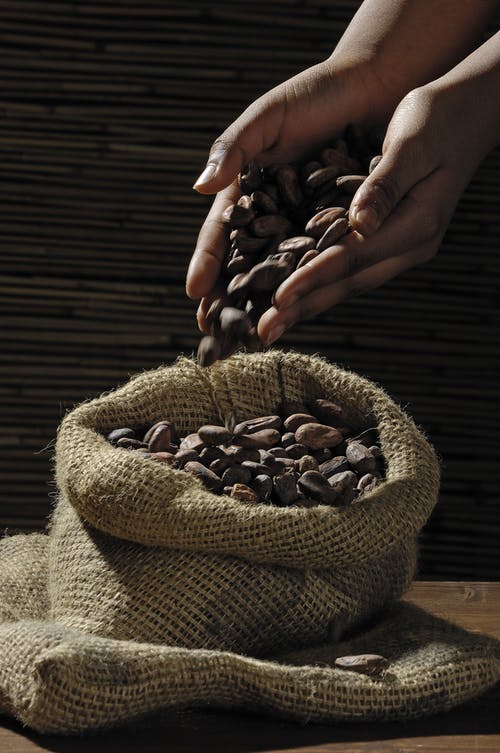 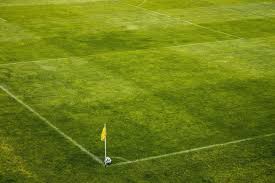 dezakhethaardehoek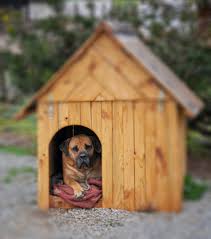 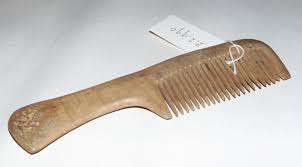 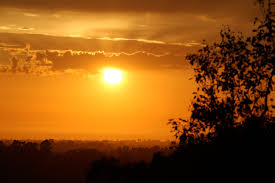 hethokdekamdezon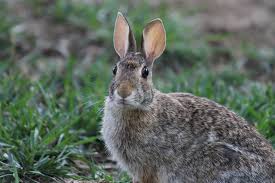 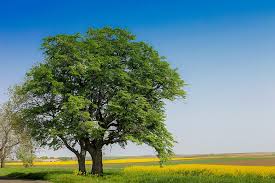 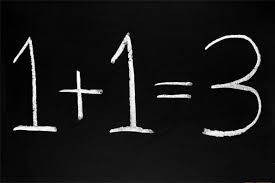 dehaasdeboomdesom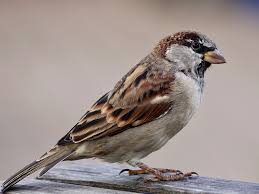 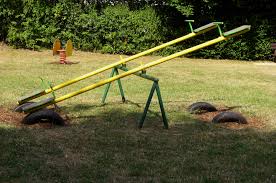 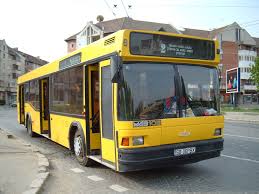 demusdewipdebus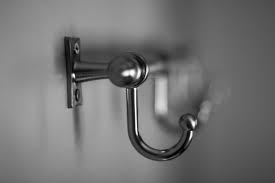 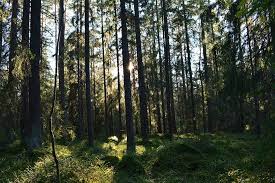 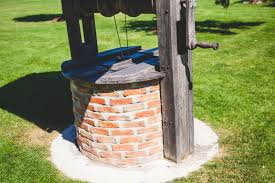 dehaakhetbosdeput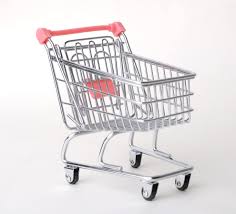 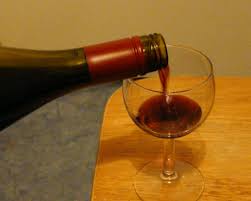 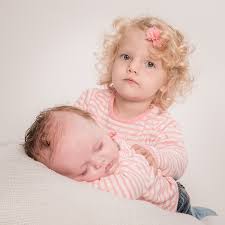 dekardewijndezus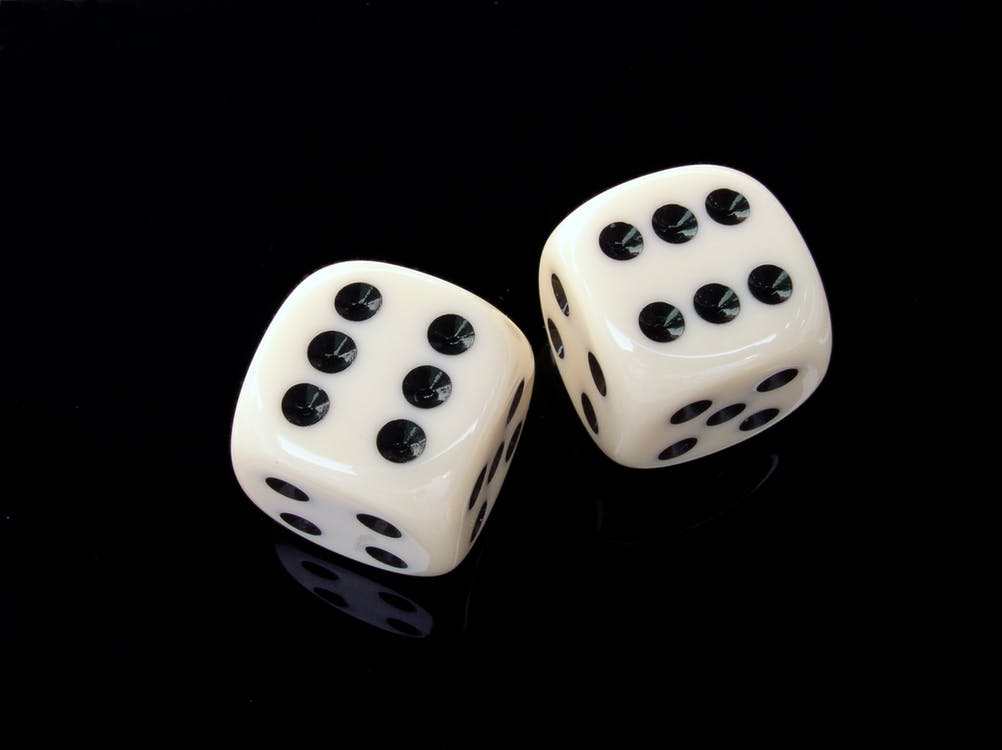 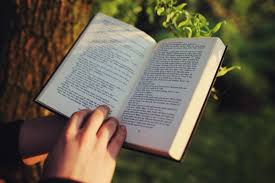 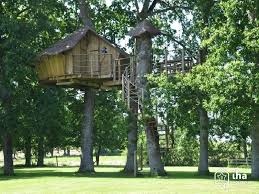 zeshetboekdehut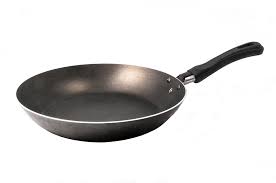 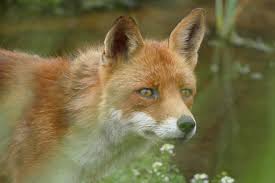 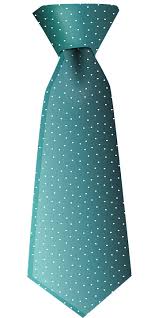 depandevosdedas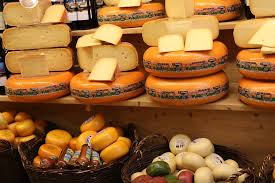 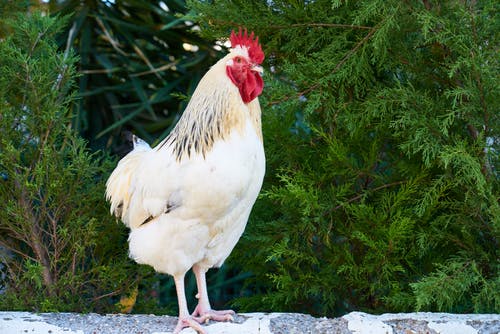 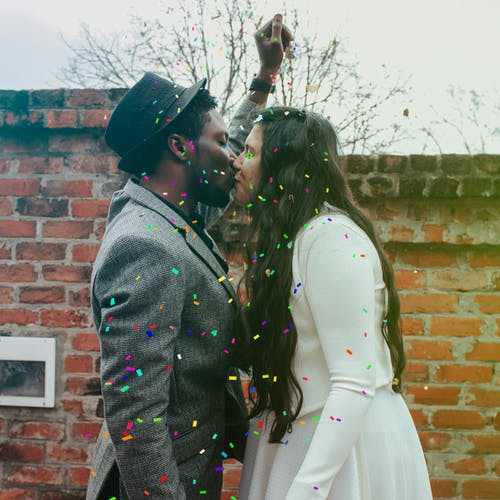 dekaasdehaanikkus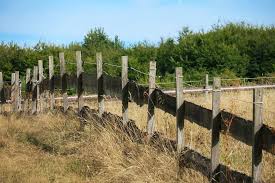 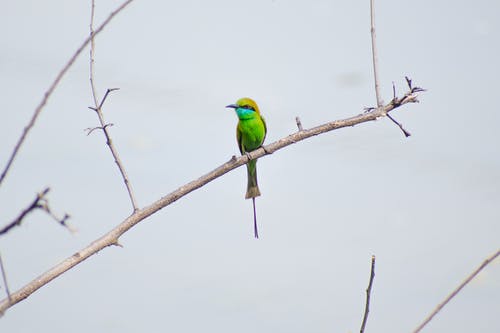 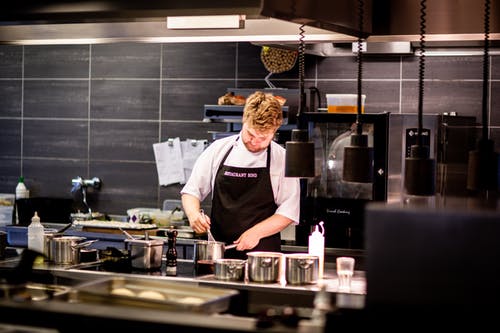 hethekde takdekok